January Junior Kindergarten E-Learning Choice Board 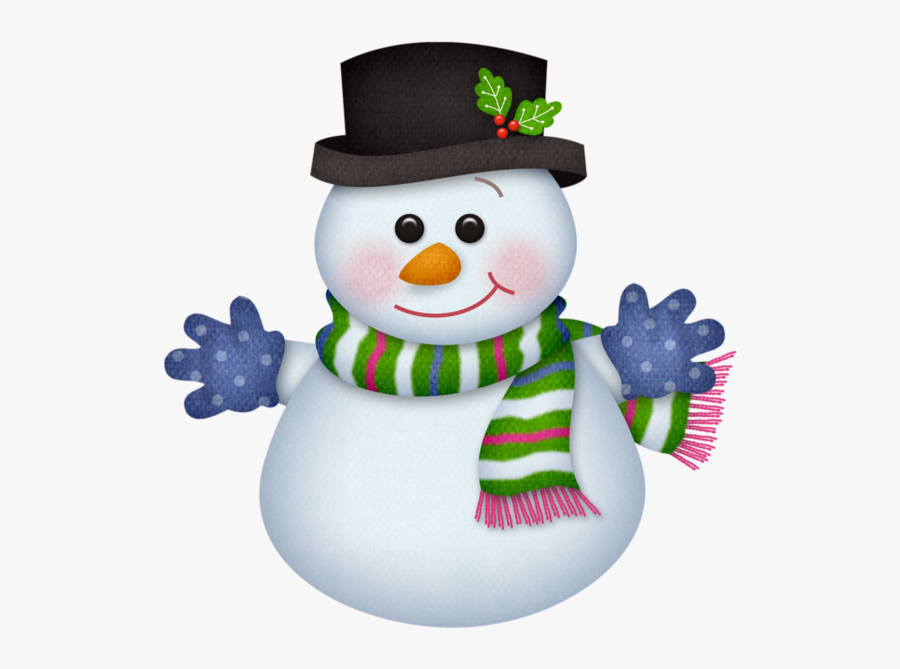 Please pick 2 activities each day to complete.  Try to complete and explore new activities each day and then it is ok to repeat activities!  You may also break activities up into multiple days.  Most importantly, HAVE FUN TOGETHER!Junior Kindergarten StandardsLearning the Alphabet					Enjoys BooksUnderstands How Print Works				Learning the Sounds That Letters MakeAttempts to Scribble or Write Letters and Words		Listens and Responds to OthersIs Learning to Count					Learning About ShapesLearning About Positional Words				Separates Objects by Similarities and DifferencesLearning That Objects Can Be Measured			Shows PersistenceLearning to Manipulate Objects with Hands and Fingers	Makes Explanations About ScienceLife SkillsParticipates Willingly in Class				Respects School and Classroom RulesListens to and Follows Directions				Works CooperativelyInitiates Own Play Activities				Asks for Assistance When NeededRespects Peers/Adults					Is An Attentive ListenerMakes Appropriate Choices During Free Time			Responsible for Personal BelongingsResponsible for Personal Hygiene				Speaks in Complete SentencesDemonstrates Self Control					Plays Well With OthersRow 1Listen to "The Biggest Snowman Ever"Use paint, construction paper, crayons, etc to make your own snowman.  Don’t forget to add his eyes, nose, arms, hat and buttons. Use small objects from your home to measure your snowman.  Which items did you need more of?  Less of?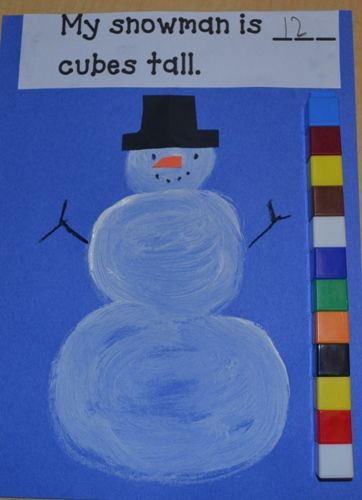 Scholastic Let’s Find OutHappy New Year!and We Are All DifferentRead, watch and play games.How to Access:-letsfindout.scholastic.com-Login-I am a student-Classroom Password:Penhug9264-Sign InSelect correct issuesListen to Snowmen at NightIf you were a snowman, what would you do at night while everyone was sleeping?  Talk about it with a grown-up!  Draw a picture, print the Snowmen at Night Writing Paper  and have your grown-up write your words.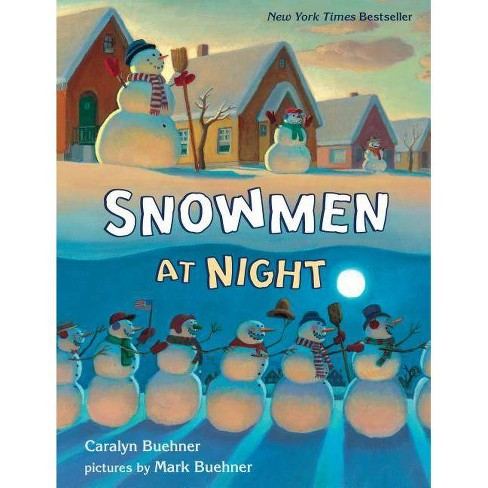 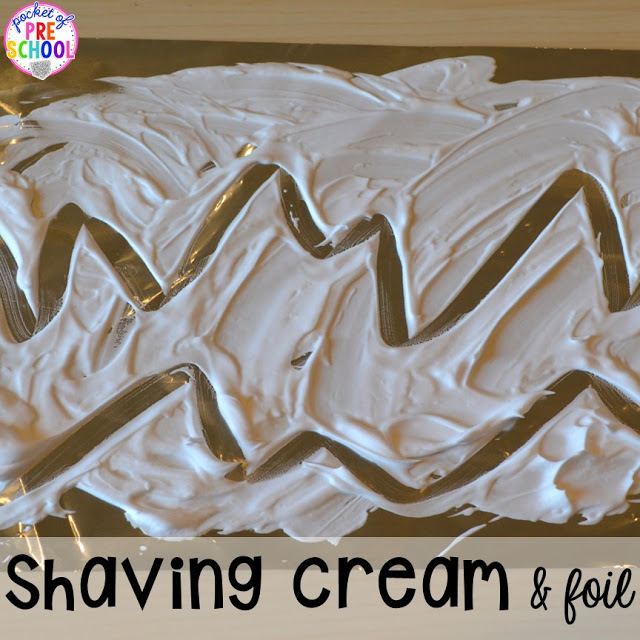 Shaving Cream on Foil!  Tape pieces of foil to the table and squirt some shaving cream on each piece.  Pretend to ice skate with your fingers on the foil.  Make shapes, numbers, letters, pictures, etc. You will see the silver foil as you make designs in the shaving cream.Watch Sesame Street: Elmo’s New Year's ResolutionListen to Cocomelon New Year's SongSpend time with your family discussing New Year’s Resolutions.  What is your New Year’s Resolution?  Draw a picture and have a grown-up write about it for you!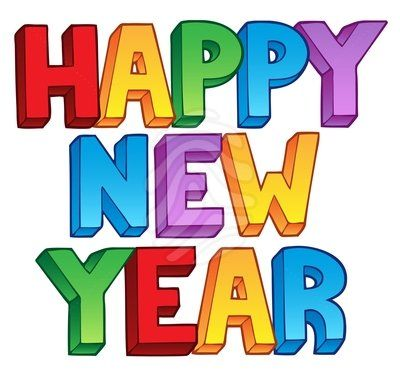 Row 2Watch “Why is Snow White?”https://mysterydoug.com/mysteries/snow-whiteComplete the “Hands On Activity” by clicking the link below the video.  You will need scissors, elmer's liquid glue, 2 paper plates, 2 pieces of wax paper, and the “snowflake maker” printable. Warm up after playing in the snow by creating a snowman for your hot cocoa.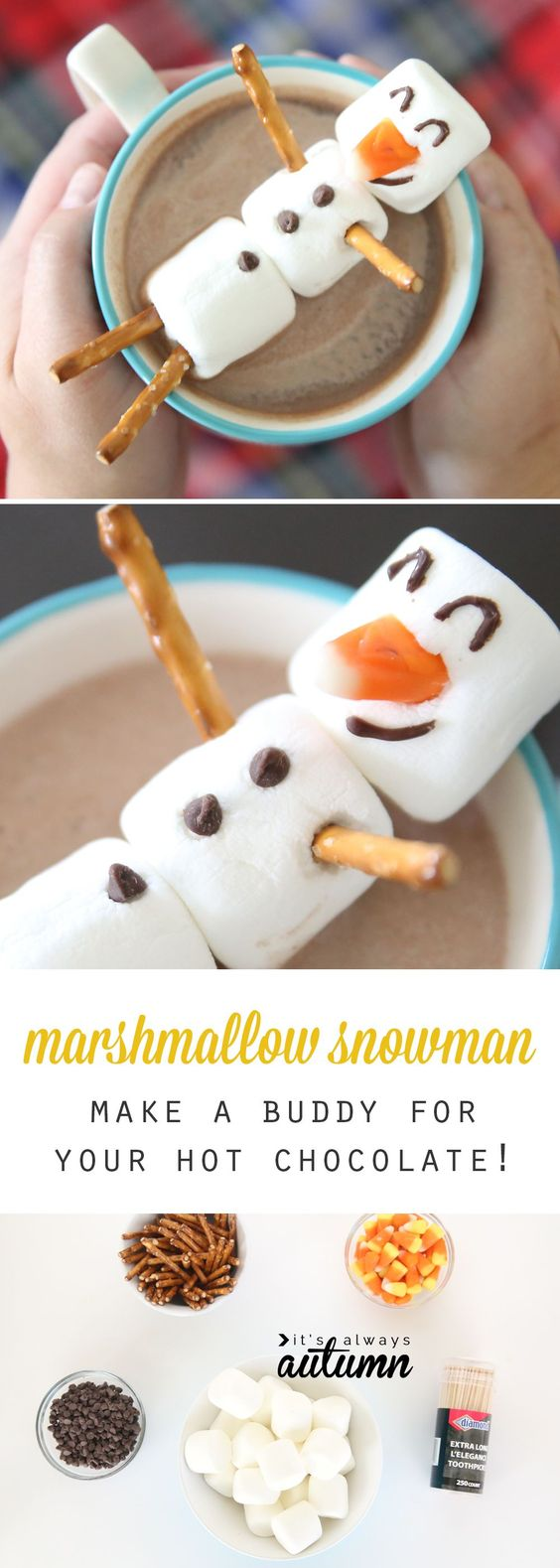 All you need is marshmallows, candy corn, pretzel sticks, chocolate chips, and toothpicks.Drink your hot cocoa while listening to a story:Hot Chocolate Weather ☃️| Holiday Storytime 🎄Directions:https://www.itsalwaysautumn.com/marshmallow-snowman-make-hot-chocolate-buddy.htmlScholastic Clifford’s My Big WorldArctic GiantsRead, watch videos, and play games.How to Access:https://mybigworld.scholastic.com/ -Login-I am a student-Classroom Password:Penhug9264-Sign InSelect correct issuesIndoor PicnicYou don’t have to have warm weather for a picnic!  Spread a blanket out on the floor, bring a few of your favorite picnic foods and enjoy each other’s company with a picnic indoors!Listen to: Animals in Winter - A Read With Me BookTalk about what hibernate means and why some animals sleep in the winter. Do you remember which animals need to hibernate?Row 3Scholastic Clifford’s My Big WorldMy Winter WindowRead, watch videos and play games.How to Access:https://mybigworld.scholastic.com/ -Login-I am a student-Classroom Password:Penhug9264-Sign InSelect correct issuesSnow VolcanoNeed some more fun in the snow? Try these snow volcanos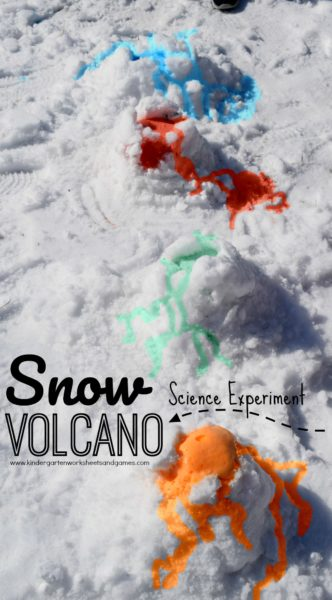 Need: -plastic cup-2 tbsp. Dish soap-food coloring-½ cup baking soda-1-2 tsbp. Of water-vinegar Directions:https://www.kindergartenworksheetsandgames.com/2019/12/snow-volcano-science-experiment.htmlSnowball CountingListen toSnowball Fight! - Stories for KidsMaterials:-You can use either cotton balls, marshmallows, white pom poms, etc. for the “snowballs” -dice- (If you want to incorporate fine motor grab tongs and a bowl or cup)Roll the dice and then count out that many snowballs. If using tongs have them grab the snowball with the tongs and place in a cup or bowl. Happy CountingScholastic Let’s Find OutWho Lives in the ArcticRead, watch and play games.How to Access:-letsfindout.scholastic.com-Login-I am a student-Classroom Password:Penhug9264-Sign InSelect the correct issueRow 4Scholastic Let’s Find OutSlip Sliding On IceRead, watch and play games.How to Access:-letsfindout.scholastic.com-Login-I am a student-Classroom Password:Penhug9264-Sign InSelect the correct issue